Chadwell St. Mary Primary Outcomes 2019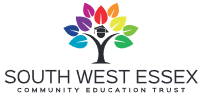 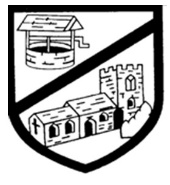 SchoolNationalGood Level of Development67%72%Phonics Screening Check83%82%Key Stage OneKey Stage OneKey Stage OneReading Expected standard +53%75%Writing Expected Standard +53%69%Maths Expected Standard +67%76%Reading Greater Depth Standard7%25%Writing Greater Depth Standard7%15%Maths Greater Depth Standard7%22%Key Stage TwoKey Stage TwoKey Stage TwoReading, Writing and Maths Combined Expected +79%65%Reading, Writing and Maths Combined Greater Depth3%11%Reading progress-1.30.0Writing Progress-0.70.0Mathematics Progress-1.00.0Reading Expected Standard +83%73%Writing Expected Standard +90%78%Maths Expected Standard +86%79%Reading Greater Depth Standard28%27%Writing Greater Depth Standard10%20%Maths Greater Depth Standard31%27%